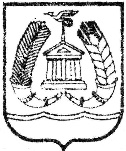 АДМИНИСТРАЦИЯ ГАТЧИНСКОГО МУНИЦИПАЛЬНОГО РАЙОНАЛЕНИНГРАДСКОЙ ОБЛАСТИРАСПОРЯЖЕНИЕ От 15.12.2016								     №  50-рОб утверждении Положения об отделегражданской обороны и чрезвычайных ситуаций администрации Гатчинского муниципального района  В соответствии Федеральным законом от 06.10.2003 № 131-ФЗ «Об общих принципах организации местного самоуправления в Российской Федерации», Федеральным законом от 02.03.2007 № 25-ФЗ «О муниципальной службе в Российской Федерации», Федеральным законом  от 12.02.1998 № 28-ФЗ «О гражданской обороне», Федеральным законом от 21.12.1994 № 68-ФЗ «О защите населения и территорий от чрезвычайных ситуаций природного и техногенного характера», Федеральным законом от 06.03.2006 № 35-ФЗ «О противодействии терроризму», Федеральным законом от 10.12.1995 № 196-ФЗ «О безопасности дорожного движения», Федеральным законом от 25.12.2008 № 273-ФЗ «О противодействии коррупции», руководствуясь Уставом Гатчинского муниципального района, Уставом МО «Город Гатчина», решением совета депутатов Гатчинского муниципального района Ленинградской области от 25.11.2016 № 40 «Об утверждении структуры администрации Гатчинского муниципального района Ленинградской области», Утвердить Положение об отделе гражданской обороны и чрезвычайных ситуаций администрации Гатчинского муниципального района согласно приложению.Распоряжение администрации Гатчинского муниципального района от 14.03.2016  № 6-р «Об утверждении положения и должностных инструкций отдела гражданской обороны и чрезвычайных ситуаций администрации Гатчинского муниципального района» считать утратившим силу.Распоряжение вступает в силу с даты подписания.Контроль за исполнением настоящего распоряжения возложить на заместителя главы администрации Гатчинского муниципального района по вопросам безопасности и жилищно-коммунального хозяйства         Материкова Т.Ф.Глава администрации Гатчинского муниципального района                                         Е.В.Любушкина     Уханов В.ИПоложениеоб отделе гражданской обороны и чрезвычайных ситуацийадминистрации Гатчинского муниципального района   Настоящее Положение об отделе гражданской обороны и чрезвычайных ситуаций администрации Гатчинского муниципального района (далее - Положение) определяет основные задачи, функции, полномочия, общие вопросы организации работы отдела гражданской обороны и чрезвычайных ситуаций администрации Гатчинского муниципального района (далее  - отдел ГО и ЧС). 1.     Общие положения1.1.  Отдел гражданской обороны и чрезвычайных ситуаций является структурным подразделением администрации Гатчинского муниципального района;          1.2.  В своей деятельности отдел ГО и ЧС руководствуется Конституцией Российской Федерации, Федеральным законом от 06.10.2003 № 131-ФЗ «Об общих принципах организации местного самоуправления в Российской Федерации», Федеральным законом от 02.03.2007  № 25-ФЗ «О муниципальной службе в Российской Федерации», Федеральным законом от 12.02.1998 № 28-ФЗ «О гражданской обороне», Федеральным законом от 21.12.1994 № 68-ФЗ «О защите населения и территорий от чрезвычайных ситуаций природного и техногенного характера», Федеральным законом от 10.12.1995 № 196-ФЗ «О безопасности дорожного движения», Федеральным законом от 25.12.2008 №273-ФЗ «О противодействии коррупции», Федеральным законом от 06.03.2006 №35-ФЗ «О противодействии терроризму», Законом РФ от 21.07.1993 № 5485-1 «О государственной тайне», областным законом Ленинградской области от 11.03.2008 № 14-оз «О правовом регулировании муниципальной службы в Ленинградской области», Уставом  Гатчинского муниципального района, Уставом муниципального образования «Город Гатчина», настоящим Положением и иными муниципальными правовыми актами Гатчинского муниципального района и МО «Город Гатчина»;1.3. Отдел ГО и ЧС непосредственно подчиняется заместителю главы администрации Гатчинского муниципального района по вопросам безопасности и жилищно-коммунального хозяйства. 2. Основные задачи отдела ГО и ЧС2.1. Реализация мероприятий по профилактике терроризма и экстремизма, минимизации и ликвидации последствий проявлений терроризма и экстремизма на территории Гатчинского муниципального района и МО «Город Гатчина». 2.2.  Реализация мероприятий по предупреждению и ликвидации последствий чрезвычайных ситуаций на территории Гатчинского муниципального района и МО «Город Гатчина». 2.3. Планирование и реализация мероприятий по организации и ведению территориальной обороны и гражданской обороны, защите населения и территории Гатчинского муниципального района и МО «Город Гатчина» от чрезвычайных ситуаций природного и техногенного характера.2.4.  Реализация на территории Гатчинского муниципального района и МО «Город Гатчина» мероприятий по обеспечению безопасности людей на водных объектах, охране их жизни и здоровья.2.5.  Организация и осуществление мероприятий по обеспечению безопасности дорожного движения на территории Гатчинского муниципального района и МО «Город Гатчина».2.6.  Организация и осуществление мероприятий по координации работы по противодействию коррупции на территории Гатчинского муниципального района и МО «Город Гатчина».2.7. Обеспечение первичных мер пожарной безопасности на территории  МО «Город Гатчина».2.8.  Реализация  мероприятий, направленных на создание, содержание и организацию деятельности аварийно-спасательных служб и (или) аварийно-спасательных) формирований на территории МО «Город Гатчина».2.9.  Оказание поддержки гражданам и их объединениям, участвующим в охране общественного порядка, создание условий для деятельности народных дружин.3. Основные функцииОтдел ГО и ЧС в соответствии с возложенными на него задачами: 3.1. Организует подготовку проектов правовых актов Гатчинского муниципального района  и МО «Город Гатчина» по вопросам, отнесенным к компетенции отдела ГО и ЧС; 3.2. Организует и осуществляет оповещение населения Гатчинского муниципального района и МО «Город Гатчина» о приведении в готовность системы гражданской обороны, возникновении (угрозе возникновения) чрезвычайных ситуаций, об угрозе нападения противника и применения им средств массового поражения;3.3. Участвует в мероприятиях по созданию защитных сооружений и иных объектов гражданской обороны, накоплению, хранению и использованию в целях гражданской обороны запасов материально-технических, продовольственных, медицинских и иных средств на территории Гатчинского муниципального района и МО «Город Гатчина»; 3.4. Участвует в разработке и проведении на территории Гатчинского муниципального района и МО «Город Гатчина» мероприятий по эвакуации, подготовке к приему эвакуируемого населения, материальных и культурных ценностей, их размещении;3.5. Организует и осуществляет мероприятия по обеспечению безопасности дорожного движения на территории Гатчинского муниципального района и МО «Город Гатчина»; 3.6. Организует и осуществляет мероприятия по координации работы по противодействию коррупции на территории Гатчинского муниципального района и МО «Город Гатчина».3.6. Контролирует осуществление мер, направленных на сохранение объектов, существенно необходимых для устойчивого функционирования экономики и выживания населения Гатчинского муниципального района и МО «Город Гатчина» в военное время и в чрезвычайных ситуациях, контролирует создание и содержание в целях гражданской обороны и в чрезвычайных ситуациях запасов материально-технических, производственных и иных средств, организует проведение мероприятий гражданской обороны на территории Гатчинского муниципального района и МО «Город Гатчина», включая подготовку необходимых сил и средств, участвует в создании и поддержании в состоянии полной готовности технических систем управления гражданской обороной; 3.7. Участвует в создании, совершенствовании и поддержании в готовности системы централизованного оповещения гражданской обороны на территории Гатчинского муниципального района и МО «Город Гатчина»;3.8. Участвует, в пределах компетенции отдела ГО и ЧС, в организации создания, хранения, использования и восполнения резервов материальных ресурсов для ликвидации чрезвычайных ситуаций природного и техногенного характера на территории Гатчинского муниципального района и МО «Город Гатчина»;3.9. Осуществляет методическое руководство за созданием и функционированием аварийно-спасательных служб (формирований) на территории МО «Город Гатчина»;        3.10. Осуществляет взаимодействие с организациями Гатчинского муниципального района и МО «Город Гатчина» в целях обеспечения устойчивого функционирования в чрезвычайных ситуациях;3.11. Участвует в создании и поддержании в постоянной готовности муниципальных систем оповещения и информирования населения о чрезвычайных ситуациях на территории Гатчинского муниципального района и МО «Город Гатчина»;3.12. Проводит мероприятия по гражданской обороне, участвует в разработке и реализации проектов гражданской обороны и защиты населения Гатчинского муниципального района и МО «Город  Гатчина»;        3.13. Организует проведение подготовки населения Гатчинского муниципального района и МО «Город Гатчина» в области гражданской обороны;3.14. Участвует в проведении первоочередных мероприятий по поддержанию устойчивого функционирования организаций Гатчинского муниципального района и МО «Город Гатчина» в военное время;3.15. Участвует в  разработке перечня организаций, обеспечивающих выполнение мероприятий местного уровня по гражданской обороне на территории населения Гатчинского муниципального района и МО «Город  Гатчина»;3.16. Осуществляет связь с общественностью и средствами массовой информации по вопросам  компетенции отдела ГО и ЧС;3.17. Осуществляет сбор, обобщение и анализ информации об угрозе возникновения и возникновении чрезвычайной ситуации на территории организаций Гатчинского муниципального района и МО «Город Гатчина»; 3.18. Планирует и участвует в реализации первичных мер пожарной безопасности на территории МО «Город Гатчина»;3.19. Разрабатывает и участвует в реализации мер, направленных на создание условий для деятельности народных дружин на территории МО «Город Гатчина», оказание поддержки гражданам и их объединениям, участвующим в охране общественного порядка;3.20. Планирует, организует и участвует в реализации на территории Гатчинского муниципального района и МО «Город Гатчина» мероприятий по обеспечению безопасности людей на водных объектах, охране их жизни и здоровья.4. ПраваВ целях надлежащего исполнения функций и возложенных  задач отдел ГО и ЧС имеет право:4.1 на обеспечение организационно-технических условий, необходимых для исполнения сотрудниками отдела ГО и ЧС должностных обязанностей, соответствующих государственным нормативным требованиям охраны труда и условиям, предусмотренным коллективным договором;4.2.  на получение в установленном порядке информации и материалов, необходимых для исполнения должностных обязанностей, а также внесение предложений о совершенствовании деятельности администрации Гатчинского муниципального района;4.3. запрашивать и получать в установленном порядке  от государственных органов, органов местного самоуправления, организаций, необходимую информацию по вопросам, относящимся к полномочиям отдела ГО и ЧС;4.4. на повышение квалификации сотрудников отдела ГО и ЧС в соответствии с муниципальным правовым актом за счет  средств местного бюджета;4.5. участвовать в установленном порядке в подготовке проектов  муниципальных правовых актов администрации Гатчинского муниципального района;4.6. участвовать в установленном порядке в работе рабочих групп и комиссий администрации Гатчинского муниципального района по вопросам, относящимся к полномочиям отдела ГО и ЧС.Структура и руководство отделом ГО и ЧС5.1. Структуру отдела ГО и ЧС составляют:-  начальник отдела, в соответствии с реестром должностей, должность относится к ведущей должности муниципальной службы категории «руководители»;- заместитель начальника отдела, в соответствии с реестром должностей, должность относиться к ведущей должности муниципальной службы категории «руководители»;- главный специалист, в соответствии с реестром должностей, должность относится к старшей должности муниципальной службы категории «специалисты»;- главный специалист, должность не относится к должностям муниципальной службы; -  ведущий специалист, в соответствии с реестром должностей, должность относится к старшей должности муниципальной службы категории «специалисты»;- ведущий специалист, должность не относится к должностям муниципальной службы.5.2. Сотрудники отдела ГО и ЧС назначаются на должность и освобождаются от должности распоряжением администрации Гатчинского муниципального района, изданным на основании заключенного трудового договора.5.3. Отдел ГО и ЧС возглавляет начальник отдела, который  осуществляет контроль  за исполнением  функциональных обязанностей  сотрудниками отдела,   несет персональную ответственность за выполнение возложенных на отдел задач и функций.5.4.Организационно-правовое положение, права, обязанности, взаимоотношения и ответственность сотрудников отдела ГО и ЧС регулируются должностными инструкциями.6. Порядок взаимодействияОтдел ГО и ЧС при осуществлении возложенных на него задач и функций взаимодействует:  - с другими структурными подразделениями администрации Гатчинского муниципального района; - с Главным управлением МЧС РФ по Ленинградской области;- структурными подразделениями Администрации и Правительства Ленинградской области;- представительными органами Гатчинского муниципального района и МО «Город Гатчина»;- сo следственным управлением следственного комитета России по Ленинградской области;- с межрайонной инспекцией ФНС России № 7 по Ленинградской области в Гатчинском районе;-c Общественной палатой Гатчинского муниципального района  - с  УМВД России по Гатчинскому району;  - с отделением УФСБ России по Санкт-Петербургу и Ленинградской    области по Гатчинскому району;- с администрациями городских и сельских поселений Гатчинского муниципального района;- с  Федеральным Государственным казенным учреждением «37 отряд  Федеральной противопожарной службы по Ленинградской области»;-  с ГБУЗ  ЛО «Гатчинская КМБ».7. Прекращение деятельности Реорганизация либо прекращение деятельности отдела ГО и ЧС осуществляется  в случаях изменения структуры администрации Гатчинского муниципального района с соблюдением требований законодательства Российской Федерации и обеспечением служащих отдела гарантиями, предусмотренными законодательством о труде и муниципальной службе.Приложение к распоряжению администрации Гатчинского муниципального района от  15.12.2016  №  50-р  